University Research Compliance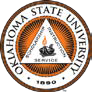 PARTICIPANT INFORMATION FORMEvaluation of IRB Procedures Regarding Informed ConsentYou are invited to be in a research study about the use of informed consent in research conducted by Dawnett Watkins, University Research Compliance, Oklahoma State University, under the direction of Dr. Michael Criss, Human Development & Family Sciences, Oklahoma State University. Your participation in this research is voluntary. There is no penalty for refusal to participate, and you are free to withdraw your consent and participation in this project at any time.If you agree to be in this study, we would ask you to do the following things: Complete an online survey that will take 30 minutes.Compensation: You will receive no payment for participating in this study.Confidentiality: The information you give in the study will be anonymous. This means that your name will not be collected or linked to the data in any way. The researchers will not be able to remove your data from the dataset once your participation is complete. This data will be stored in a password protected computer indefinitely. The research team will ensure anonymity to the degree permitted by technology. Your participation in this online survey involves risks similar to a person’s everyday use of the internet. If you have concerns, you should consult the survey provider privacy policy at https://www.qualtrics.com/privacy-statement/.Contacts and Questions: If you have questions about the research study itself, please contact the Principal Investigator at 405-744-5700, dawnett.watkins@okstate.edu. If you have questions about your rights as a research volunteer, please contact the OSU IRB at (405) 744-3377 or irb@okstate.edu.If you agree to participate in this research, please click “I Agree” to continue.